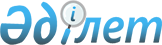 О подготовке и проведении государственного визита Президента Республики Корея Ли Мен Бака в Республику КазахстанРаспоряжение Премьер-Министра Республики Казахстан от 14 мая 2009 № 69-р



      В целях подготовки и проведения государственного визита Президента Республики Корея Ли Мен Бака в Республику Казахстан:





      1. Министерству иностранных дел Республики Казахстан обеспечить протокольно-организационные мероприятия по подготовке и проведению государственного визита Президента Республики Корея Ли Мен Бака в Республику Казахстан с 12 по 14 мая 2009 года в городе Астане (далее - визит).





      2. Управлению делами Президента Республики Казахстан (по согласованию) принять организационные меры по обслуживанию членов официальной делегации Республики Корея по формату "1+6" (по принципу взаимности), обеспечить финансирование расходов на проведение визита за счет средств, предусмотренных в республиканском бюджете на 2009 год по программам 001 "Обеспечение деятельности Главы государства, Премьер-Министра и других должностных лиц государственных органов" и 003 "Санитарно-эпидемиологическое благополучие населения на республиканском уровне" согласно приложению.





      3. Службе охраны Президента Республики Казахстан (по согласованию), Комитету национальной безопасности Республики Казахстан (по согласованию), Министерству внутренних дел Республики Казахстан обеспечить безопасность членов официальной делегации Республики Корея в аэропорту города Астаны, в местах проживания и посещения, сопровождение по маршрутам следования, а также охрану специального самолета.





      4. Министерству транспорта и коммуникаций Республики Казахстан в установленном порядке обеспечить:



      совместно с Министерством обороны Республики Казахстан пролет специального самолета Президента Республики Корея над территорией Республики Казахстан, посадку и вылет в аэропорту города Астаны;



      техническое обслуживание, стоянку и заправку специального самолета в аэропорту города Астаны.





      5. Министерству культуры и информации Республики Казахстан обеспечить освещение визита в средствах массовой информации, а также организовать концертную программу во время официального обеда от имени Президента Республики Казахстан.





      6. Акимату города Астаны обеспечить выполнение организационных мероприятий по встрече и проводам официальной делегации Республики Корея в аэропорту города Астаны, оформлению аэропорта и улиц, сопровождению в местах посещения, а также организацию культурной программы.





      7. Республиканской гвардии Республики Казахстан (по согласованию) принять участие в официальных церемониях встречи и проводов Президента Республики Корея в аэропорту города Астаны.





      8. Контроль за реализацией настоящего распоряжения возложить на Министерство иностранных дел Республики Казахстан.

      

Премьер-Министр

                            

К. Масимов


Приложение         



к распоряжению Премьер-Министра



Республики Казахстан    



от 14 мая 2009 года № 69-р 





Организационные меры по обеспечению и обслуживанию членов






официальной делегации Республики Корея






      1. Размещение членов официальной делегации Республики Корея по формату "1+6" и сотрудников Службы охраны Президента Республики Казахстан в гостинице города Астаны.





      2. Изготовление печатной продукции (бейджи, программы визита, спецпропуска на автомобили, кувертные карты, пригласительные на прием).





      3. Приобретение подарков и сувениров для главы и членов официальной делегации Республики Корея.





      4. Организация чайного стола в аэропорту города Астаны при встрече и проводах официальной делегации Республики Корея.





      5. Организация приемов (завтраки, обеды и ужины) в честь Президента Республики Корея в городе Астане.





      6. Цветочное оформление в местах проведения мероприятий.





      7. Транспортное обслуживание членов официальной делегации Республики Корея и сопровождающих лиц.





      8. Медицинское обслуживание членов официальной делегации Республики Корея и сопровождающих лиц.

					© 2012. РГП на ПХВ «Институт законодательства и правовой информации Республики Казахстан» Министерства юстиции Республики Казахстан
				